ADVANCED PRACTICECalling all Allied Health Professionals, Paramedics, Pharmacists, Social Workers and NursesWould you like to train to become an Advanced Practitioner?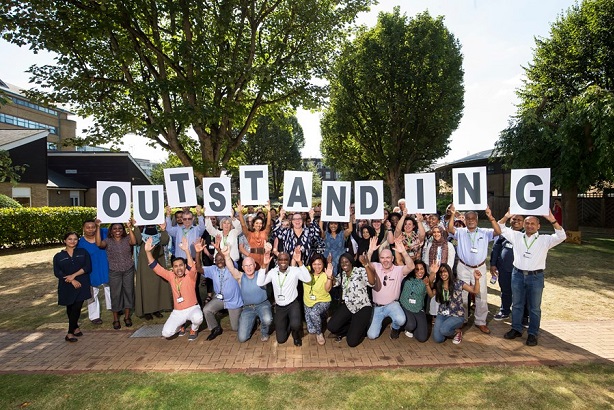 Applications are now open for Sept 24 intakeWe are looking for expressions of interest to train as an Advanced Practitioner. Please read the FAQs for more information. You can also contact Paul McLaughlin, Trust ACP Lead, if you have any additional queries or want to discuss further, on 07976826653. To apply, please complete all parts of the APPLICATION FORM and email it to:elft.acp@nhs.netThe deadline for applications is midnight on Sunday 31st March 2024.